慈濟學校財團法人慈濟大學附屬高級中學111學年度「假日天文營」報名簡章依據：111學年度高中職適性學習社區教育資源均質化實施方案。目的：1.增進學生天文知能。 2.讓學生學會星座盤的操作與當季星空的辨認。 3.讓學生對各種天體有進一步的了解及認識。 4.與時事結合，讓學生認識日食與月食。營隊時間：112年05月27日13:00~ 05月28日17：30辦理單位：慈濟學校財團法人慈濟大學附屬高級中學天文館對象與名額：花蓮縣市國中生。報名日期：即日起至，請將報名表，於05/14(日)前，以GOOGLE表單報粉絲團公布報名表單連結https://docs.google.com/forms/d/e/1FAIpQLScXNtbYuf72WhZeNg0lIHD6RVK0j2Ju4XlvyM-MyXfpzsXzWQ/viewform?usp=share_link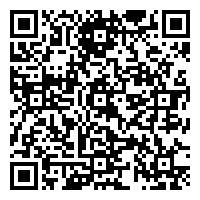 聯絡人 江豐錫老師 電話：(03)-8572823#171 or 174 手機:0988131744活動費用：不收費，學生往返交通費請自行負擔。報到地點：慈中天文館階梯教室。課程內容：05月27日天文課程表05月27日天文課程表05月27日天文課程表05月27日天文課程表05月27日天文課程表14:00~15:0015:00~16:0016:00~17:0019:00~20:0020:00~21:00太陽月亮被吃掉四季星空神話中的天文地球的攣生兄弟黑洞大胃王黃馨儀 老師黃馨儀 老師黃馨儀 老師蔡昀恩老師何其恩老師05月28日天文課程表05月28日天文課程表05月28日天文課程表05月28日天文課程表05月28日天文課程表08:00~10:0010:00~12:0013:00~14:0014:00~17:0014:00~17:00星團團星雲雲八大行星心語誰人會用望遠鏡轉生為史萊姆 天文主題大挑戰 Go轉生為史萊姆 天文主題大挑戰 Go蔡昀恩老師蔡昀恩 老師何其恩 老師何其恩 老師何其恩 老師